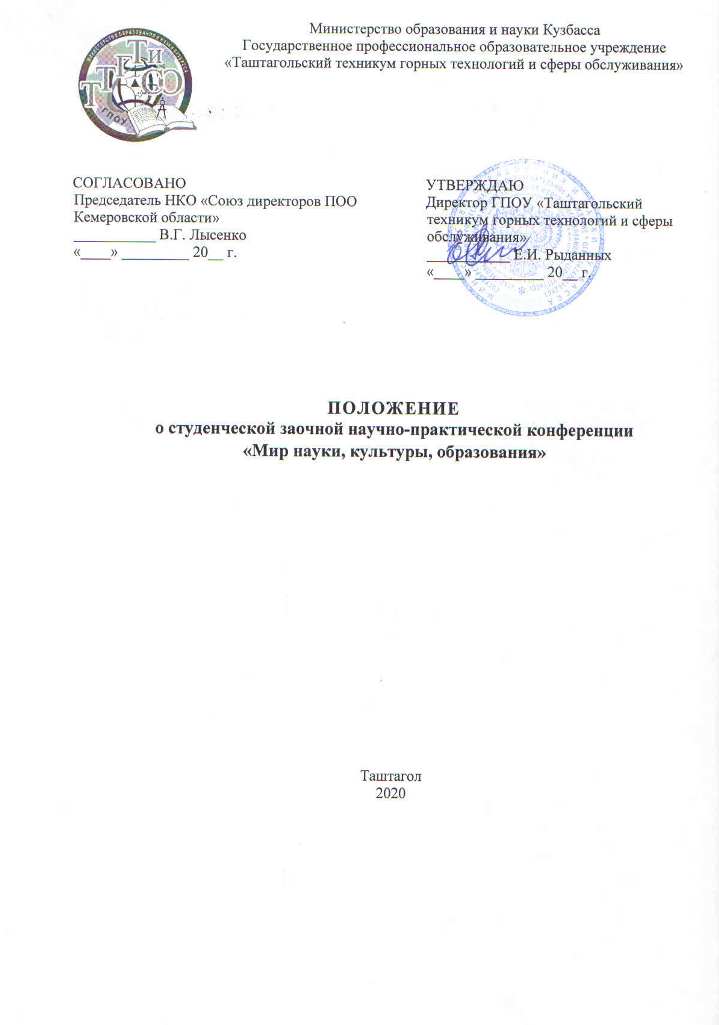 Положениео студенческой заочной научно-практической конференции«Мир науки, культуры, образования»Общие положения1.1.	Студенческая научно-практическая конференция «Мир науки, культуры, образования» (далее - Конференция) проводится ГПОУ «Таштагольский  техникум горных технологий и сферы обслуживания» по плану Некоммерческой организации «Союз директоров профессиональных образовательных организаций Кемеровской области» на базе ГПОУ ТТГТиСО.1.2.	Целью проведения Конференции является: - привлечение обучающихся к научно-исследовательской работе и оценка их профессионального потенциала. 1.3.	Задачи Конференции: - активизация творческой, познавательной и интеллектуальной инициативы обучающихся и их вовлечение в исследовательскую деятельность; - обсуждение состояния и перспектив развития научных исследований и экспериментальных разработок в области развития современной науки, культуры и образования.Порядок организации конференции2.1.	Подготовку и проведение конференции осуществляет оргкомитет. В состав оргкомитета входят представители администрации, председатели цикловых методических комиссий, руководитель студенческого совета, преподаватели техникума.2.2.	Оргкомитет определяет дату, порядок проведения, формирует экспертный совет, создает условия для проведения Конференции. 2.3.	Критерии оценивания:актуальность и практическая значимость исследования;объём и полнота решения задач исследования;соответствие структуры и содержания требованиям, предъявляемым к работе проектно-исследовательского характера (цель, задачи, гипотеза, анализ, выводы, предложения).2.4.	Конкурсные работы оцениваются членами экспертного совета в соответствии с критериями оценки.Участники конференции и порядок предоставления материалов3.1.	 К участию в конференции приглашаются студенты образовательных организаций среднего профессионального образования, педагогические работники образовательных организаций. 3.2. Работа может быть выполнена как индивидуально участником, так и коллективом авторов (не более 3 человек).3.3.	Для участия в Конференции и публикации материалов в сборнике необходимо отправить до 01 апреля 2021 года заявку (приложение № 1) и текст статьи на электронный адрес metod.kab.2020@mail.ru с темой письма «Конференция».3.4.	Конференция проводится 01 апреля 2021 года.3.5.	Экспертный совет осуществляет работу с 01 по 16 апреля 2021 года. Результаты Конференции объявляются 20 апреля 2021 года на официальном сайте ГПОУ «Таштагольский техникум горных технологий и сферы обслуживания» https://www.spo-tgt.ru/3.6.	Оргкомитет Конференции оставляет за собой право, в случае необходимости, изменить сроки и правила Конференции, о чем своевременно информирует участников.3.7.	Требования к содержанию работы:3.7.1.	Название файла должно содержать фамилию автора (Орлова О.Е.doc)/3.7.2.	Объем публикации: до 10 страниц. Формат: А 4, все поля 2 см, без вставки номеров страницы.3.7.3.	Шрифт: Times New Roman, кегль 14; межстрочный интервал 1,0 (одинарный), красная строка (отступ) 1,25, интервал до и после абзаца 0, выравнивание текста - по ширине.3.7.4.	Структура статьи:- первый пункт: название статьи прописными буквами, полужирный шрифт, форматирование по центру строки;- пропуск строки; - второй пункт: сведения об авторах: курсив, форматирование по ширине, отступ 1,25 (И.О. Фамилия, должность, место работы полностью, город, регион, ученая степень, ученое звание, категория);- пропуск строки;- третий пункт: текст статьи (введение, основная часть, заключение);- четвертый пункт: источники. 3.7.5.	Рисунки (подпись снизу, по центру) при необходимости включаются в текст статьи в формате JPEG, TIFF, BMP, обтекание текста форматирование по центру3.7.6.	Таблицы (название сверху, справа) кегль 12, отступа нет.3.7.7.	На таблицы и рисунки в тексте статьи должны осуществляться обязательные ссылки. Таблицы и рисунки дополняют содержание статьи и требуют пояснения отраженной в них информации.Итоги конференции4.1.	По итогам работы экспертного совета определяется победитель Конференции в каждой номинации.4.2.	Победители Конференции награждаются дипломами, остальные участники Конференции получают сертификаты.4.3.	Экспертный совет может учреждать дополнительные номинации.4.4.	Рассылка наградных материалов участникам Конференции осуществляется в срок до 30 апреля 2021 года.Номинации студенческой заочной научно-практической конференции«Мир науки, культуры, образования»Культурные проблемы региона и страны;Экономика и наука проблемы региона и страны;Проектирование современных образовательных технологий;Использование технологий искусственного интеллекта в образовании.Приложение 1ЗАЯВКАна участие в студенческой заочной научно-практической конференции«Мир науки, культуры, образования»Ф.И.О. участникаКурс, специальность/профессия Ф.И.О. руководителя Должность Название образовательной организации, в том числе сокращенноеНоминация Название работыАдрес электронной почтыКонтактный телефон